Curriculum vitae 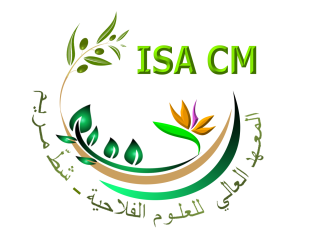 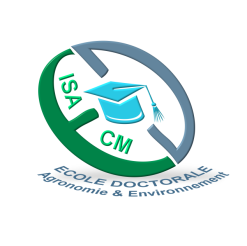 1-Données Personnelles Nom et Prénom : Date et Lieu de Naissance : Nationalité : Adresse  personnelle : Adresse professionnelle : Téléphone : N° Télé. (01):                                                       N° Télé. (02):WhatsApp : Fax : Courriel : 2- Diplômes obtenus (depuis le baccalauréat)3- Stages réalisés dans le cadre des études universitaires (PFE, Mastère, …)…………………………………………………………………………………………………………………………………………………4- Publications et communications scientifiques ……………………………………………………………………………………………………………………………………………………………………………………………………………………………………………………………………………………………………5- Formations non diplômantes…………………………………………………………………………………………………………………………………………………6- Maîtrise des langues  et des outils informatiques 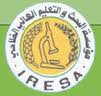 …………………………………………………………………………………………………………………………………………………Date : ………………………………..	Signature Année UniversitaireEtablissementSpécialité /optionMention/Moyenne